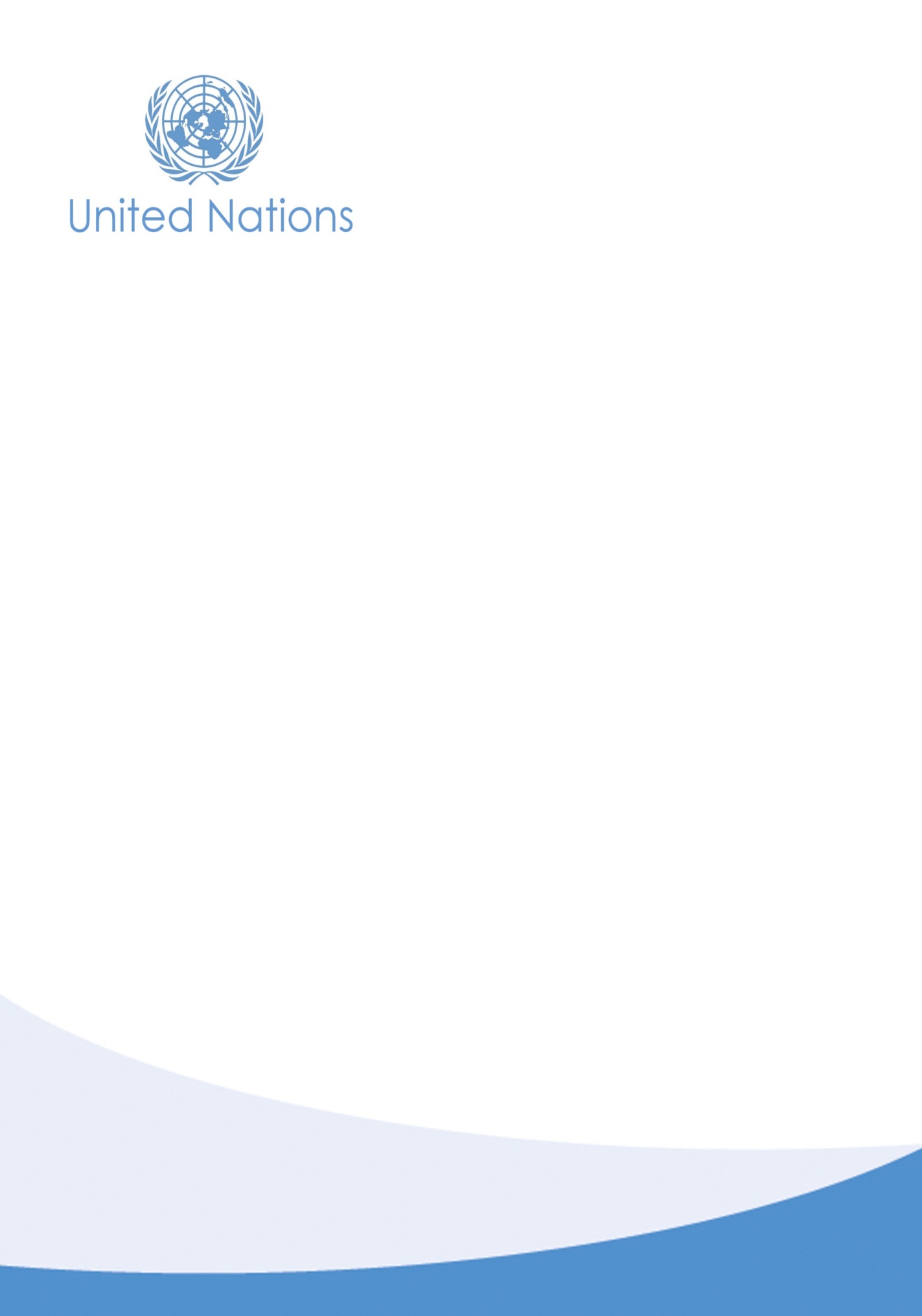 Table of ContentsACTIVITY 1: Transferable SkillsTransferable skills are key capabilities and behaviours which are used throughout the Organization and readily applied regardless of location. The stronger and more varied your transferable skill set, the better your chance for mobility and long-term employability. Enhancing transferable skills is a key ingredient of most personal development plans (PDPs).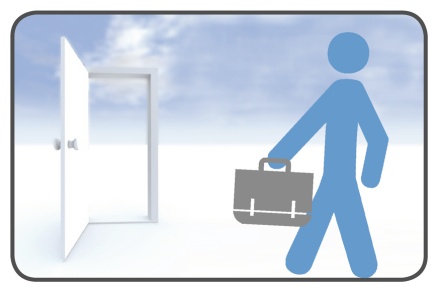 Your Professional Survival ToolboxTransferable skills serve as a toolbox which you can carry with you throughout your career. Highly valued skills include:Meeting deadlinesImplementing agreed goals and expectationsManaging projectsFacilitating meetingsBuilding team spirit and being a cooperative team playerGetting along with othersBuilding lasting relationshipsBeing results orientedHaving a desire to learn and improveBeing punctualAttending to detailsEnlisting help when neededAccepting responsibilityManaging your time Recognizing and reorganizing prioritiesWorking well under pressureSpeaking effectively, writing concisely, and listening attentivelyIdentifying, analysing, and creatively solving problemsDeveloping rapport with, being sensitive to, and providing support for othersTaking initiativeBeing able to quickly adapt to changing circumstancesMulti-taskingIdentifying and resolving ethical issuesTolerating ambiguityManaging resourcesPresenting Your Transferable SkillsDeveloping transferable skills is not enough—you must be able to use them to become a highly attractive job candidate as well as a valued member of a team. Here are a few effective strategies to try:Pinpoint the match between your skills and the Organization’s needsDescribe how your experience is applicable to a department or mission’s goalsGroup your skills to create a stronger impression, especially for a move to a new fieldProvide specific examples of how you have used your skills, especially as related to your achievementsWhat’s in Your Toolbox?Instructions: Review the list of transferable skills on the previous page. Identify up to three skills which are already in your toolbox. Then, list up to three skills which you need to develop or improve.  Finally, write a five-minute script you could use to verbally describe your 
              transferable skills to a potential new manager.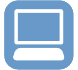 Note: This may also be a good time to contact a counsellor on the Career Resource Centre Team by calling +1 212 963 9500 or sending an email message to centrec@un.org. Pretend you just met someone new at a conference. If you have five minutes to tell the person about your professional self, what would you say?Develop Your Core Competencies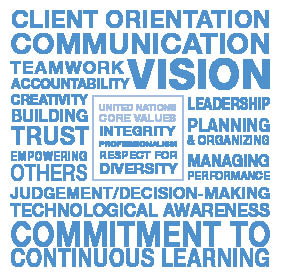 Competencies include skills, attributes, and behaviours to develop and strengthen throughout your career with the UN. Managerial competencies are the additional skills, attributes, and behaviours required of those who oversee other staff.The UN competencies evolved out of interviews and focus groups with a cross-section of staff at all levels throughout the Secretariat, including the Deputy Secretary-General, all heads of Departments and Offices, and several hundred staff in Offices Away from Headquarters (OAHs). Acquiring or developing a competency is not the result of a one-time event but of an ongoing process. While participating in training courses is one important way to develop competencies, experience, coaching, feedback, and a blend of individual learning activities are also necessary.The eight UN Core Competencies are:CommunicationTeamworkPlanning & organizingAccountabilityClient orientationCreativityTechnological awarenessCommitment to continuous learningFor more information about the UN core competencies, download and review the following publications: 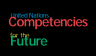 United Nations Competencies for the Future at https://iseek.un.org/sites/iseek.un.org/files/iseek/LibraryDocuments/551-200408041137394185905.pdf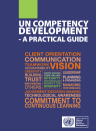 UN Competency Development: A Practical Guide at https://iseek.un.org/sites/iseek.un.org/files/iseek/LibraryDocuments/1950-201306181630355943562.pdfBuilding CompetenciesIdentifying and pursuing developmental and learning-oriented assignments which build UN competencies is crucial if you want to enhance and expand your career opportunities in the Organization. VolunteeringJob shadowingPart time assignmentsFurther educationTraining programmesSelf-readingHere are some examples to consider: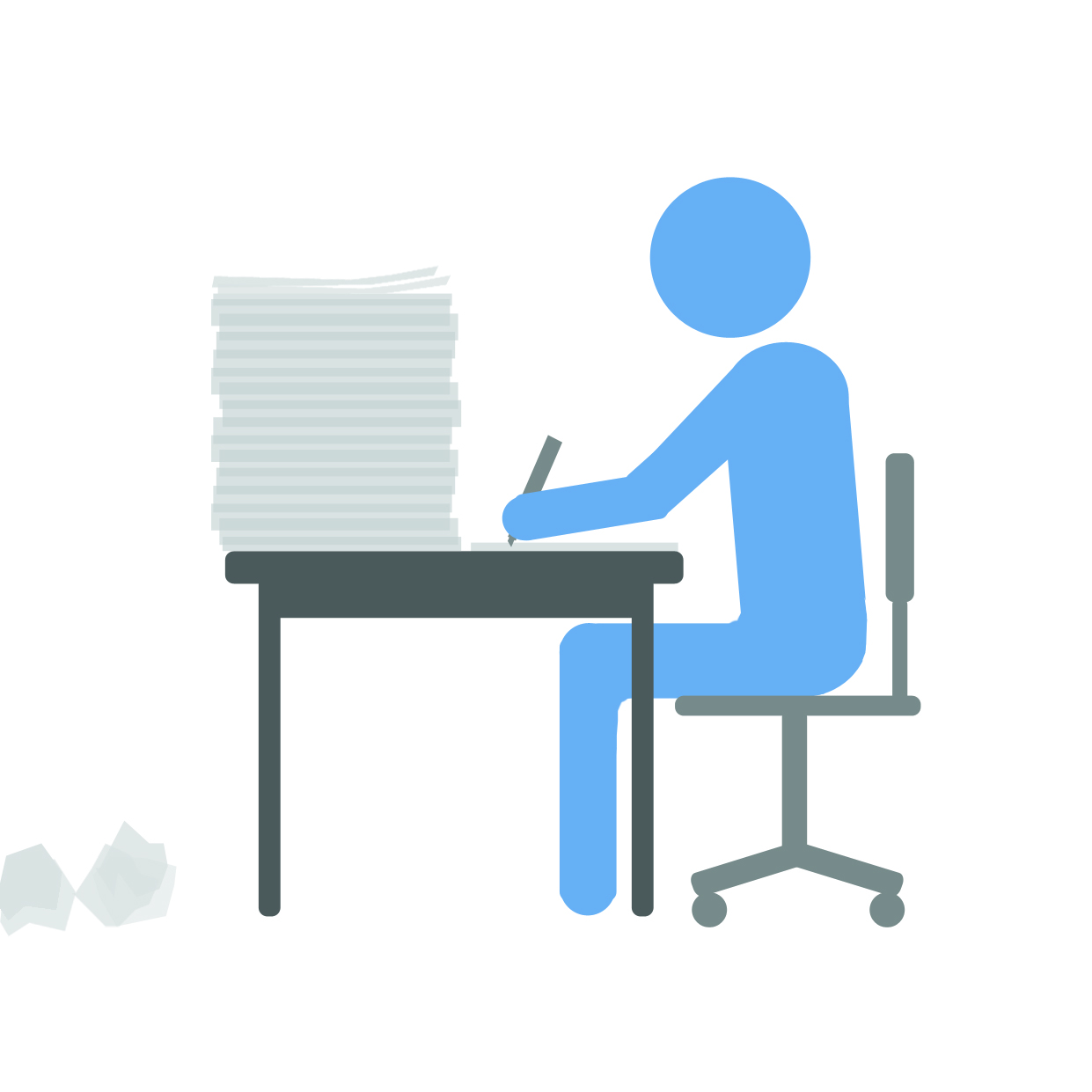 Communication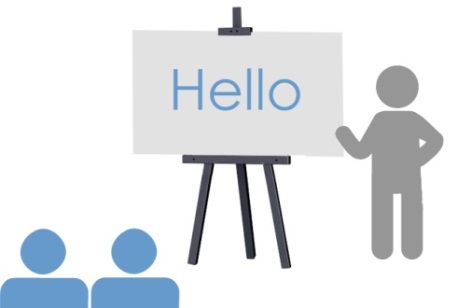 Write a proposal for a new policy, process, or missionWrite a speech for someone higher up in the OrganizationGive speeches or presentations about the Organization on the outsideHandle a tough negotiation with an internal or external clientPrepare and present a proposal to top managementSell something to a tough audiencePersuade someone to do something when you do not have sufficient formal authority to make it happenOffer to represent your work group on a task forcePrepare talking pointsPresent a report or briefing after completing a mission or trainingOrganizing a brownbag lunch on an interesting and relevant topic for your teamTeamwork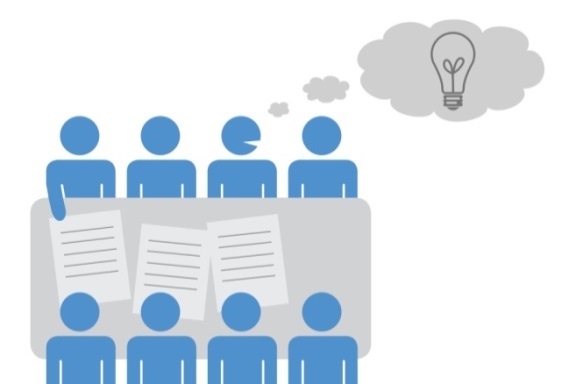 Help manage a group through a crisisBuild a multifunctional team to tackle a common organizational issueManage a project team of people who are older and more experienced than you areAssemble an ad hoc team of diverse people to accomplish a difficult taskWork on a crisis management teamPlanning & Organizing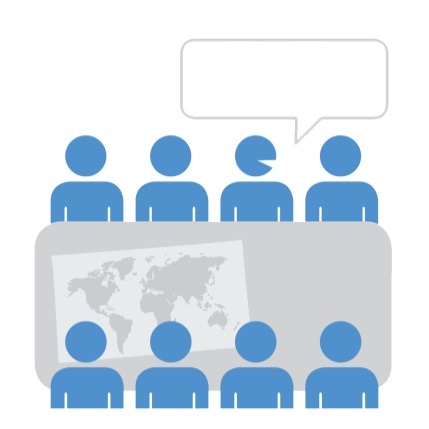 Plan and start somethingLaunch a new processPlan an offsite meeting or conferenceOrganize and manage the renovation of an office, floor, or meeting roomAssemble an ad hoc team of diverse people Plan and organize others to accomplish a difficult taskProduce a scenario for a high-level eventAccountability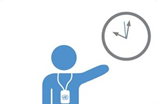 Deliver on your work plan goals Set a 100% attendance and on-time recordMeet or beat deadlinesWork with colleagues toward a common goalClient OrientationConduct a customer satisfaction survey in person or by phoneHandle a tough negotiation with an internal or external clientManage a dissatisfied internal or external clientSpend time with internal or external clients, write a report of their observations and present it to people involved with themTrain customers and clients in the use of your Organization’s products or servicesCreativityPrepare a proposal for improving an existing programme and present it to senior management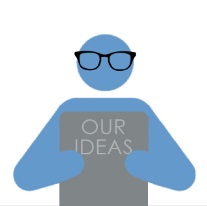 Summarize and sell a new idea to a key stakeholderPrepare and offer ideas for reducing administrative costs in your departmentOrganize and summarize a brainstorming session on steps to create a more inclusive work environmentTechnological Awareness Find an in-house “expert” to help you learn new technology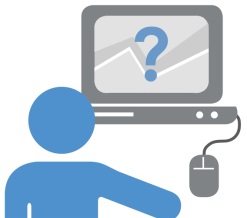 Join a professional associationRead journals and online newslettersTake weekend courses at a local collegeTake courses onlineCommitment to Continuous LearningWork short rotations in other units or functionsVolunteer to fill an open job until it is filledAttend a self-awareness/assessment courseTrain someone in something you are an expert inObtain feedback from a peer and act on it to further your job competence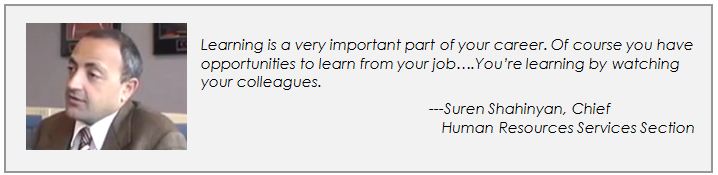 Rate Your CompetenciesWhat are your strongest competencies? What are your weakest ones? Rank the following competencies from 1 to 8, with 1 being your strongest competency and 8 being your competency needing the most improvement.Instructions: Enter a number in the box to the left of each competency. Be sure to use all the numbers without duplicates. When you are done, respond to each question. You can enter as much text as you want. Communication Teamwork Planning and organization Accountability Client orientation Creativity Technological awareness Commitment to continuous learningHow can you best promote your strongest competency?What is one thing you can do to strengthen your weakest competency (#8)? By when do you plan to do this?What is one thing you can do to strengthen your next weakest competency (#7)? By when do you plan to do this?Skills You Already Have in Your ToolboxSkills You Need to Add to Your Toolbox